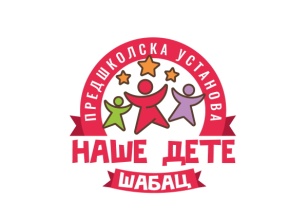 ПУ „НАШЕ ДЕТЕ“ ШабацГосподар Јевремова 23 | 15000 ШабацТел: +381 (15) 304-750, (15) 304-751E-mail: info@nasedete.orgWeb: www.nasedete.rsДеловодни број: 629/02Датум: 25.03.2019.КОНКУРСНА ДОКУМЕНТАЦИЈАЈАВНА НАБАВКА ДОБАРАСРЕДСТВА ЗА ОДРЖАВАЊЕ ХИГИЈЕНЕБрој 05/2019ЈАВНА НАБАКА МАЛЕ ВРЕДНОСТИКонкурсна документција садржи 47 странаШабац, МАРТ  2019. годинеНа основу чл. 39. и 61. Закона о јавним набавкама („Сл. гласник РС” бр. 124/2012,14/2015 и 68/2015 у даљем тексту: Закон), чл. 6. Правилника о обавезним елементима конкурсне документације у поступцима јавних набавки и начину доказивања испуњености услова („Сл. гласник РС” бр. 29/2013 и 104/2013), Одлуке о покретању поступка јавне набавке број  620/02 и Решења о образовању комисије за јавну набавку број 621/02, припремљена јеКОНКУРСНА ДОКУМЕНТАЦИЈАУ поступку јавне набавке мале вредности за јавну набавку добара – СРЕДСТВА ЗА ОДРЖАВАЊЕ ХИГИЈЕНЕЈН бр.05/2019 Конкурсна документација садржи:1. ОПШТИ ПОДАЦИ О ЈАВНОЈ НАБАВЦИ1. Подаци о наручиоцуНаручилац: Предшколска установа „Наше дете“ Шабац Адреса: Ул. Господар Јевремова бр. 23, 15000 ШабацИнтернет страница: www.nasedete.rs2. Врста поступка јавне набавкеПредметна јавна набавка се спроводи у поступку јавне набавке мале вредности, у складу са Законом о јавним набавкама и одговарајућим подзаконским актима донетим на основу Закона.3. Предмет јавне набавкеПредмет јавне набавке бр. 05/2019 су добра  – средства за одржавање хигијене4. Циљ поступкаПоступак јавне набавке се спроводи ради закључења уговора о јавној набавци.Рок трајања уговора – 1 година.5. Рок за доношење одлуке о додели уговораОдлука о додели уговора биће донета у року од 10 дана од дана отварања понуда6 Напомена уколико је у питању резервисана јавна набавка   - не спроводи се резервисана јавна набавка7 Напомена уколико се спроводи електронска лицитација   - не спроводи се електронска лицитација8 Контакт (лице или служба) Лице (или служба) за контакт: Ивановић Биљана Е - mail адреса (или број факса): pravna.sluzba@nasedete.org (015/304-745)2.  ПОДАЦИ О ПРЕДМЕТУ ЈАВНЕ НАБАВКЕ1. предмет јавне набавке бр. 05/2019 су добра – средства за одржавање хигијене – 244550002. јавна набавка се спроводи у поступку јавне набавке мале вредности.3. предметна јавна набавка је на период од једне године.4. предмет јавне набавке је обликован по партијама:партија 1 – папирна галантерија,партија 2 – средства за чишћење и дезинфекцију,партија 3 – разни хемијски производи,партија 4 – материјал за одржавање хигијене,партија 5 – пластика.5. врста оквирног споразума    нема оквирног споразума3.  ВРСТА, ТЕХНИЧКЕ КАРАКТЕРИСТИКЕ, КВАЛИТЕТ, КОЛИЧИНА И ОПИС ДОБАРА, РАДОВА ИЛИ УСЛУГА, НАЧИН СПРОВОЂЕЊА КОНТРОЛЕ И ОБЕЗБЕЂИВАЊА ГАРАНЦИЈЕ КВАЛИТЕТА, РОК ИЗВРШЕЊА ИЛИ ИСПОРУКЕ ДОБАРА, ЕВЕНТУАЛНЕ ДОДАТНЕ УСЛУГЕ И СЛ.Количине наведене у спецификацији дате су оквирно, стварне потребе ће се исказивати у захтевима за испоруку која ће наручилац/купац достављати понуђачу/добављачуНаручилац задржава право да одступи од процењених количина, што понуђач безусловно прихвата.Добра која понуђач нуди морају у потпуности одговарати захтевима Наручиоца.Квалитет понуђених добара мора одговарати квалитету траженим због квалитетног одржавања хигијене у објектима вртића и због потребе да се са мањом концентрацијом средстава постигне потребан степен чистоће, а што зависи од квалитета производа. Квалитет мора у потпуности одговарати важећим домаћим или међународним стандардима за ту врсту робе. Добра морају имати декларацију на српском језику која садржи податке о произвођачу, земљи порекла, увознику, добављачу, саставу, количини, квалитету, датуму производње и року трајања, односно року употребе, начину употребе, одржавању или чувању производа и друге податке у складу са законом и осталим прописима који регулиши ову област.Декларација производа доказује усаглашеност испоручене робе са техничком спецификацијом и описима траженим у конкурсној документацији.Квалитет изабраног добра током трајања уговора мора бити идентичан достављеном узорку.4.  УСЛОВИ ЗА УЧЕШЋЕ У ПОСТУПКУ ЈАВНЕ НАБАВКЕ ИЗ ЧЛ. 75. И 76. ЗАКОНА И УПУТСТВО КАКО СЕ ДОКАЗУЈЕ ИСПУЊЕНОСТ ТИХ УСЛОВАУСЛОВИ ЗА УЧЕШЋЕ У ПОСТУПКУ ЈАВНЕ НАБАВКЕ ИЗ ЧЛ. 75. И 76. ЗАКОНАПраво на учешће у поступку предметне јавне набавке има понуђач који испуњава обавезне услове за учешће у поступку јавне набавке дефинисане чл. 75. Закона, и то:Да је регистрован код надлежног органа, односно уписан у одговарајући регистар (чл. 75. ст. 1. тач. 1) Закона);Да он и његов законски заступник није осуђиван за неко од кривичних дела као члан организоване криминалне групе, да није осуђиван за кривична дела против привреде, кривична дела против животне средине, кривично дело примања или давања мита, кривично дело преваре (чл. 75. ст. 1. тач. 2) Закона);Да је измирио доспеле порезе, доприносе и друге јавне дажбине у складу са прописима Републике Србије или стране државе када има седиште на њеној територији (чл. 75. ст. 1. тач. 4) Закона);Понуђач је дужан да при састављању понуде изричито наведе да је поштовао обавезе које произлазе из важећих прописа о заштити на раду, запошљавању и условима рада, заштити животне средине, као и да гарантује да је ималац права интелектуалне својине (чл. 75. ст. 2. Закона).Понуђач који учествује у поступку предметне јавне набавке, мора испунити додатне услове за учешће у поступку јавне набавке,  дефинисане чл. 76. Закона, и то: Под неопходним финансијски капацитетом подразумева се:Да понуђачу у последњих 6 месеци који претходе месецу у коме је објављен позив за подношење понуда на Порталу јавних набавки није био у блокади;Под неопходним пословним капацитетом подразумева се:Да је понуђач у претходне две обрачунске године имао најмање 5 купаца/наручилаца предметних производа (ако се један купац/наручилац јавља у обе године, рачуна се као број купаца/наручилаца 2)Технички капацитет који се сматра довољним: понуђач мора располагати најмање са једним доставним возилом.Кадровски капацитет који се сматра довољним износи најмање 2 запослена лица која ће бити одговорна за извршење уговора. Понуђач је дужан да наведе гаранти рок који важи од момента испоруке. Гарантни рок који је прихватљив јесте гарантни рок наведен на производу, с тим што не може бити краћи од 30 дана од тренутка испоруке. Уколико понуђач подноси понуду са подизвођачем, у складу са чланом 80. Закона, подизвођач мора да испуњава обавезне услове из члана 75. став 1. тач. 1) до 4) Закона и услов из члана 75. став 1. тачка 5) Закона, за део набавке који ће понуђач извршити преко подизвођача.Уколико понуду подноси група понуђача, сваки понуђач из групе понуђача, мора да испуни обавезне услове из члана 75. став 1. тач. 1) до 4) Закона, а додатне услове испуњавају заједно. Услов из члана 75. став 1. тач. 5) Закона, дужан је да испуни понуђач из групе понуђача којем је поверено извршење дела набавке за који је неопходна испуњеност тог услова.   УПУТСТВО КАКО СЕ ДОКАЗУЈЕ ИСПУЊЕНОСТ УСЛОВАИспуњеност обавезних и додатних услова за учешће у поступку предметне јавне набавке, у складу са чл. 77. став 4. Закона, понуђач доказује достављањем Изјаве (Образац бр.5), којом под пуном материјалном и кривичном одговорношћу потврђује да испуњава услове за учешће у поступку јавне набавке из чл. 75. и 76. Закона, дефинисане овом конкурсном документацијом. Изјава мора да буде потписана од стране овлашћеног лица понуђача и оверена печатом. Уколико Изјаву потписује лице које није уписано у регистар као лице овлашћено за заступање, потребно је уз понуду доставити овлашћење за потписивање.Уколико понуду подноси група понуђача, Изјава мора бити потписана од стране овлашћеног лица сваког понуђача из групе понуђача и оверена печатом. Уколико понуђач подноси понуду са подизвођачем, понуђач је дужан да достави Изјаву подизвођача (Образац изјаве подизвођача, дат је у поглављу 4.4) потписану од стране овлашћеног лица подизвођача и оверену печатом. Наручилац може пре доношења одлуке о додели уговора да тражи од понуђача, чија је понуда оцењена као најповољнија, да достави на увид оригинал или оверену копију свих или појединих доказа о испуњености услова.Ако понуђач у остављеном примереном року, који не може бити краћи од 5 дана, не достави на увид оригинал или оверену копију тражених доказа, наручилац ће његову понуду одбити као неприхватљиву.Уколико наручилац буде захтевао достављање доказа о испуњености обавезних и додатних услова за учешће у поступку предметне јавне набавке (свих или појединих доказа о испуњености услова), понуђач ће бити дужан да достави:ОБАВЕЗНИ УСЛОВИЧл. 75. ст. 1. тач. 1) ЗЈН, услов под редним бројем 1. наведен у табеларном приказу обавезних услова – Доказ: Правна лица: Извод из регистра Агенције за привредне регистре, односно извод из регистра надлежног привредног суда; Предузетници: Извод из регистра Агенције за привредне регистре,, односно извод из одговарајућег регистра.Чл. 75. ст. 1. тач. 2) ЗЈН, услов под редним бројем 2. наведен у табеларном приказу обавезних услова – Доказ:Правна лица: 1) Извод из казнене евиденције, односно уверењe основног суда на чијем подручју се налази седиште домаћег правног лица, односно седиште представништва или огранка страног правног лица, којим се потврђује да правно лице није осуђивано за кривична дела против привреде, кривична дела против животне средине, кривично дело примања или давања мита, кривично дело преваре.Напомена: Уколико уверење Основног суда не обухвата податке из казнене евиденције за кривична дела која су у надлежности редовног кривичног одељења Вишег суда, потребно је поред уверења Основног суда доставити И УВЕРЕЊЕ ВИШЕГ СУДА на чијем подручју је седиште домаћег правног лица, односно седиште представништва или огранка страног правног лица, којом се потврђује да правно лице није осуђивано за кривична дела против привреде и кривично дело примања мита; 2) Извод из казнене евиденције Посебног одељења за организовани криминал Вишег суда у Београду, којим се потврђује да правно лице није осуђивано за неко од кривичних дела организованог криминала; 3) Извод из казнене евиденције, односно уверење надлежне полицијске управе МУП-а, којим се потврђује да законски заступник понуђача није осуђиван за кривична дела против привреде, кривична дела против животне средине, кривично дело примања или давања мита, кривично дело преваре и неко од кривичних дела организованог криминала (захтев се може поднети према месту рођења или према месту пребивалишта законског заступника). Уколико понуђач има више зсконских заступника дужан је да достави доказ за сваког од њих. Предузетници и физичка лица: Извод из казнене евиденције, односно уверење надлежне полицијске управе МУП-а, којим се потврђује да није осуђиван за неко од кривичних дела као члан организоване криминалне групе, да није осуђиван за кривична дела против привреде, кривична дела против животне средине, кривично дело примања или давања мита, кривично дело преваре (захтев се може поднети према месту рођења или према месту пребивалишта).Докази не могу бити старији од два месеца пре отварања понуда.Чл. 75. ст. 1. тач. 4) ЗЈН, услов под редним бројем 3. наведен у табеларном приказу обавезних услова  - Доказ: Уверење Пореске управе Министарства финансија да је измирио доспеле порезе и доприносе и уверење надлежне управе локалне самоуправе да је измирио обавезе по основу изворних локалних јавних прихода или потврду надлежног органа да се понуђач налази у поступку приватизације. Докази не могу бити старији од два месеца пре отварања понуда.ДОДАТНИ УСЛОВИФинансијски капацитетДоказ:Потврда НБС,Пословни капацитетДоказ:Референтна листа за период од претходне две годинеТехнички капацитет Доказ:копија саобраћајне дозволе, односно очитана саобраћајна дозвола која је важећа у моменту отварања понуда, Кадровски капацитет Доказ: копије Уговора о раду и м-обрасца.Понуђач није дужан да доставља на увид доказе који су јавно доступни на интернет страницама надлежних органа.Понуђач је дужан да без одлагања писмено обавести наручиоца о било којој промени у вези са испуњеношћу услова из поступка јавне набавке, која наступи до доношења одлуке, односно закључења уговора, односно током важења уговора о јавној набавци и да је документује на прописани начин. КРИТЕРИЈУМ ЗА ИЗБОР НАЈПОВОЉНИЈЕ ПОНУДЕКритеријум за доделу уговора: Избор најповољније понуде наручилац ће извршити применом критеријума ,,најнижа понуђена цена“. Приликом оцене понуда као релевантна узимаће се укупна понуђена цена без ПДВ-а.Елементи критеријума, односно начин на основу којих ће наручилац извршити доделу уговора у ситуацији када постоје две или више понуда са истом понуђеном ценом Уколико две или више понуда имају исту најнижу понуђену цену, као најповољнија биће изабрана понуда оног понуђача који је понудио дужи гарантни рок. У случају истог понуђеног гарантног рока, као најповољнија биће изабрана понуда оног понуђача који је понудио краћи рок испоруке. Уколико ни након примене горе наведеног резервног елемента критеријума није могуће донети одлуку о додели уговора, наручилац ће уговор доделити понуђачу који буде извучен путем жреба. Наручилац ће писмено обавестити све понуђаче који су поднели понуде о датуму када ће се одржати извлачење путем жреба. Жребом ће бити обухваћене само оне понуде које имају једнаку најнижу понуђену цену исти гарантни рок и исти рок испоруке. Извлачење путем жреба наручилац ће извршити јавно, у присуству понуђача, и то тако што ће називе понуђача исписати на одвојеним папирима, који су исте величине и боје, те ће све те папире ставити у провидну кутију одакле ће извући само један папир. Понуђачу чији назив буде на извученом папиру ће бити додељен уговор. Понуђачима који не присуствују овом поступку, наручилац ће доставити записник извлачења путем жреба.6.  ОБРАСЦИ КОЈИ ЧИНЕ САСТАВНИ ДЕО ПОНУДЕСаставни део понуде чинеследећи обрасци:Образац понуде (Образац 1)Образац структуре понуђене цене, са упутством како да се попуни образац (Образац 2)Образац трошкова припреме понуда (Образац 3)Образац изјаве о независној понуди (Образац 4)Образац изјаве понуђача о испуњености услова за учешће у поступку јавне набавке- чл. 75. и 76. ЗЈН, наведених овом конкурсном документацијом, (Образац 5)Образац изјаве подизвођача о испуњености услова за учешће у поступку јавне набавке- чл. 75.  ЗЈН, наведених овом конкурсном документацијом, (Образац 6)(ОБРАЗАЦ 1)ОБРАЗАЦ ПОНУДЕПонуда бр ________________ од __________________ за јавну набавку средства за одржавање хигијене, ЈН број 05/20191)ОПШТИ ПОДАЦИ О ПОНУЂАЧУ2) ПОНУДУ ПОДНОСИ: Напомена: заокружити начин подношења понуде и уписати податке о подизвођачу, уколико се понуда подноси са подизвођачем, односно податке о свим учесницима заједничке понуде, уколико понуду подноси група понуђача3) ПОДАЦИ О ПОДИЗВОЂАЧУ Напомена: Табелу „Подаци о подизвођачу“ попуњавају само они понуђачи који подносе  понуду са подизвођачем, а уколико има већи број подизвођача од места предвиђених у табели, потребно је да се наведени образац копира у довољном броју примерака, да се попуни и достави за сваког подизвођача.4) ПОДАЦИ О УЧЕСНИКУ  У ЗАЈЕДНИЧКОЈ ПОНУДИНапомена: Табелу „Подаци о учеснику у заједничкој понуди“ попуњавају само они понуђачи који подносе заједничку понуду, а уколико има већи број учесника у заједничкој понуди од места предвиђених у табели, потребно је да се наведени образац копира у довољном броју примерака, да се попуни и достави за сваког понуђача који је учесник у заједничкој понуди.5) ОПИС ПРЕДМЕТА НАБАВКЕ:  СРЕДСТВА ЗА ОДРЖАВАЊЕ ХИГИЈЕНЕДатум 					              Понуђач    М.П. _____________________________			___________________________(ОБРАЗАЦ 2)ОБРАЗАЦ СТРУКТУРЕ ЦЕНЕ СА УПУТСТВОМ КАКО ДА СЕ ПОПУНИУпутство за попуњавање обрасца структуре цене: Понуђач треба да попуни образац структуре цене на следећи начин:у колону 5. уписати колико износи јединична цена без ПДВ-а, за сваки тражени предмет јавне набавке;у колону 6. уписати колико износи јединична цена са ПДВ-ом, за сваки тражени предмет јавне набавке;у колону 7. уписати укупна цена без ПДВ-а за сваки тражени предмет јавне набавке и то тако што ће помножити јединичну цену без ПДВ-а (наведену у колони 5.) са траженим количинама (које су наведене у колони 4.); На крају уписати укупну цену предмета набавке без ПДВ-а.у колону 8. уписати колико износи укупна цена са ПДВ-ом за сваки тражени предмет јавне набавке и то тако што ће помножити јединичну цену са ПДВ-ом (наведену у колони 6.) са траженим количинама (које су наведене у колони 4.); На крају уписати укупну цену предмета набавке са ПДВ-ом.(ОБРАЗАЦ 3)ОБРАЗАЦ ТРОШКОВА ПРИПРЕМЕ ПОНУДЕУ складу са чланом 88. став 1. Закона, понуђач__________________________ [навести назив понуђача], доставља укупан износ и структуру трошкова припремања понуде, како следи у табели:Трошкове припреме и подношења понуде сноси искључиво понуђач и не може тражити од наручиоца накнаду трошкова.Ако је поступак јавне набавке обустављен из разлога који су на страни наручиоца, наручилац је дужан да понуђачу надокнади трошкове израде узорка или модела, ако су израђени у складу са техничким спецификацијама наручиоца и трошкове прибављања средства обезбеђења, под условом да је понуђач тражио накнаду тих трошкова у својој понуди.Напомена: достављање овог обрасца није обавезно(ОБРАЗАЦ 4)ОБРАЗАЦ ИЗЈАВЕ О НЕЗАВИСНОЈ ПОНУДИУ складу са чланом 26. Закона,  ________________________________________ ,                         (Назив понуђача)даје: ИЗЈАВУО НЕЗАВИСНОЈ ПОНУДИ		 Под пуном материјалном и кривичном одговорношћу потврђујем да сам понуду у поступку јавне набавке добара - средства за одржавање хигијене, бр 05/2019, поднео независно, без договора са другим понуђачима или заинтересованим лицима.Напомена: у случају постојања основане сумње у истинитост изјаве о независној понуди, наручулац ће одмах обавестити организацију надлежну за заштиту конкуренције. Организација надлежна за заштиту конкуренције, може понуђачу, односно заинтересованом лицу изрећи меру забране учешћа у поступку јавне набавке ако утврди да је понуђач, односно заинтересовано лице повредило конкуренцију у поступку јавне набавке у смислу закона којим се уређује заштита конкуренције. Мера забране учешћа у поступку јавне набавке може трајати до две године. Повреда конкуренције представља негативну референцу, у смислу члана 82. Став 1. Тачка 2) Закона. Уколико понуду подноси група понуђача, Изјава мора бити потписана од стране овлашћеног лица сваког понуђача из групе понуђача и оверена печатом.(ОБРАЗАЦ 5)ОБРАЗАЦ ИЗЈАВЕ ПОНУЂАЧАО ИСПУЊЕНОСТИ ОБАВЕЗНИХ И ДОДАТНИХ  УСЛОВА ЗА УЧЕШЋЕ У ПОСТУПКУ ЈАВНЕ НАБАВКЕ- ЧЛ. 75. И 76. ЗЈНПод пуном материјалном и кривичном одговорношћу као заступник понуђача, дајем следећуИ З Ј А В УПонуђач  _____________________________________________[навести назив понуђача] у поступку јавне набавке добара - средства за одржавање хигијене број 05/2019 испуњава све услове из чл. 75. и 76. Закона, односно услове дефинисане конкурсном документацијом за предметну јавну набавку, и то:Понуђач је регистрован код надлежног органа, односно уписан у одговарајући регистар;Понуђач и његов законски заступник нису осуђивани за неко од кривичних дела као члан организоване криминалне групе, да није осуђиван за кривична дела против привреде, кривична дела против животне средине, кривично дело примања или давања мита, кривично дело преваре;Понуђач је измирио доспеле порезе, доприносе и друге јавне дажбине у складу са прописима Републике Србије (или стране државе када има седиште на њеној територији);Понуђач је поштовао обавезе које произлазе из важећих прописа о заштити на раду, запошљавању и условима рада, заштити животне средине и нема забрану обављања делатности која је на снази у време подношења понуде за предметну јавну набавку (чл. 75.ст.2. ЗЈН)Понуђач испуњава додатне услове у погледу захтеваног финансијског, пословног, техничког и кадровског капацитета.Место:_____________                                                            Понуђач:Датум:_____________                         М.П.                 __________________                                                                              Напомена: Уколико понуду подноси група понуђача, Изјава мора бити потписана од стране овлашћеног лица сваког понуђача из групе понуђача и оверена печатом.(ОБРАЗАЦ 6)ОБРАЗАЦ ИЗЈАВЕ ПОДИЗВОЂАЧАО ИСПУЊЕНОСТИ ОБАВЕЗНИХ  УСЛОВА ЗА УЧЕШЋЕ У ПОСТУПКУ ЈАВНЕ НАБАВКЕ- ЧЛ. 75.  ЗЈНПод пуном материјалном и кривичном одговорношћу као заступник понуђача, дајем следећуИ З Ј А В УПодизвођач____________________________________________[навести назив подизвођача] у поступку јавне набавке добара - средства за одржавање хигијене број 05/2019 испуњава све услове из чл. 75. Закона, односно услове дефинисане конкурсном документацијом за предметну јавну набавку, и то:Подизвођач је регистрован код надлежног органа, односно уписан у одговарајући регистар;Подизвођач и његов законски заступник нису осуђивани за неко од кривичних дела као члан организоване криминалне групе, да није осуђиван за кривична дела против привреде, кривична дела против животне средине, кривично дело примања или давања мита, кривично дело преваре;Подизвођач је измирио доспеле порезе, доприносе и друге јавне дажбине у складу са прописима Републике Србије (или стране државе када има седиште на њеној територији).Подизвођач је поштовао обавезе које произлазе из важећих прописа о заштити на раду, запошљавању и условима рада, заштити животне средине и нема забрану обављања делатности која је на снази у време подношења понуде за предметну јавну набавку (чл. 75. ст. 2. ЗЈН).Место:_____________                                                            Подизвођач:Датум:_____________                         М.П.                  __________________                                                        Уколико понуђач подноси понуду са подизвођачем, Изјава мора бити потписана од стране овлашћеног лица подизвођача и оверена печатом7. МОДЕЛ УГОВОРАО НАБАВЦИ СРЕДСТВА ЗА ОДРЖАВАЊЕ ХИГИЈЕНЕНапомена: модела уговора понуђач мора да попуни, потпише и овери печатом, чиме потврђује да прихвата елементе модела уговораЗакључен између:Наручиоца: ПУ ″Наше  Дете ″са седиштем у Шапцу , улица Господар Јевремова 23, ПИБ:100083992 Матични број: 07122381Број рачуна: 840-108661-65  Назив банке:Управа за трезор,Телефон:015/ 304-750 Телефакс:015/:304-745кога заступа директор Мићић Сандра (у даљем тексту:наручилац)и................................................................................................са седиштем у ............................................, улица .........................................., ПИБ:.......................... Матични број: ........................................Број рачуна: ............................................ Назив банке:......................................,Телефон:............................Телефакс:кога заступа................................................................... (у даљем тексту:понуђач),____________________________________________________________________________________________________________________________________________________________________________(остали из групе понуђача)Основ уговора:ЈН Број: 05/2019Број и датум одлуке о додели уговора:...............................................Понуда изабраног понуђача бр. ______ од...............................Уговорне стране констатују: - Да је Наручилац, на основу члана 39. Закона о јавним набавкама (''Сл. гласник РС'' 124/12, 14/15 и 68/15) спровео поступак јавне набавке мале вредности за набавку добара- средства за одржавање хигијене (јавна набавка 05/2019);- Да је Понуђач дана ________ 2019. године, доставио понуду број_______: (биће преузето из понуде), која у потпуности одговара спецификацији из конкурсне документације и саставни је део уговора; - Да је Наручилац уговор о предметној јавној набавци доделио понуђачу на основу одлуке о додели уговора број:_________________________ од _____________2019. године, која је објављена на Порталу јавних набавки дана____________ (попуњава Наручилац).Члан 1.Предмет уговора је набавка добара – средства за одржавање хигијене у 2019/2020. години у свему према понуди понуђача број ________ од _____________2019. године која је саставни део овог уговора.Члан 2.Понуђач  се обавезује да за потребе наручиоца изврши испоруку средстава за одржавање хигијене у свему под условима из конкурсне документације и прихваћене понуде.Члан 3.	Ако се записнички утврди да добра која је понуђач испоручио наручиоцу имају недостатке у квалитету и очигледних грешака, понуђач ће исте отклонити у року од 1 дана од дана сачињавања рекламационог записника.Члан 4.Испорука  средстава за одржавање хигијене вршиће се по налогу наручиоца путем телефона, факса, наруџбенице или непосредно, на адресу наручиоца током године дана.Члан 5.Вредност јавне набавке из члана 1. овог уговора за партију 1 је ___________  динара без пореза на додату вредност.Вредност јавне набавке из члана 1. овог уговора за партију 1 јe ___________  динара са порезом на додату вредност.Вредност јавне набавке из члана 1. овог уговора за партију 2 је ___________  динара без пореза на додату вредност.Вредност јавне набавке из члана 1. овог уговора за партију 2 је ___________  динара са порезом на додату вредност.Вредност јавне набавке из члана 1. овог уговора за партију 3 је ___________  динара без пореза на додату вредност.Вредност јавне набавке из члана 1. овог уговора за партију 3 је ___________  динара са порезом на додату вредност.Вредност јавне набавке из члана 1. овог уговора за партију 4 је ___________  динара без пореза на додату вредност.Вредност јавне набавке из члана 1. овог уговора за партију 4 јe ___________  динара са порезом на додату вредност.Вредност јавне набавке из члана 1. овог уговора за партију 5 је ___________  динара без пореза на додату вредност.Вредност јавне набавке из члана 1. овог уговора за партију 5 јe ___________  динара са порезом на додату вредност.Вредност јавне набавке може бити и нижа у зависности од потреба наручиоца,  с тим да ће обавезе које доспевају у наредној буџетској години бити реализоване највише до износа средстава која ће им за ту намену бити одобрена у тој буџетској години.Члан 6.Плаћање ће се вршити без аванса, у року од _____________ дана по испостављеној фактури. Појединачне цене добара су фиксне и не могу се мењати, за време трајања уговора.Члан 7.Овај уговор закључује се за период од годину од дана потписивања од стране обе уговорне стране, а за све што није наведено у овом Уговору примењиваће се одредбе Закона о јавним набавкама и осталих позитивних прописа.Члан 8.Спорове настале по основу овог уговора решаваће надлежни Привредни суд у Ваљеву.Члан 9.Уговор је сачињен у (6) шест примерака од којих по (3) три за сваку уговорну страну.У Шапцу, ________________УГОВАРАЧИЗА НАРУЧИОЦА                                                      ЗА ИСПОРУЧИОЦА           ДОБАРА                                                                      ДОБАРА                                                                                                                                                ____________________________                           ____________________Директор Мићић Сандра8. УПУТСТВО ПОНУЂАЧИМА КАКО ДА САЧИНЕ ПОНУДУ8.1 ПОДАЦИ О ЈЕЗИКУ НА КОЈЕМ ПОНУДА МОРА ДА БУДЕ САСТАВЉЕНАПонуда мора бити сачињена  на српском језику.8.2 НАЧИН НА КОЈИ ПОНУДА МОРА ДА БУДЕ САЧИЊЕНА       8.2.1 Понуђач понуду подноси непосредно или путем поште у затвореној коверти или кутији, затворену на начин да се приликом отварања понуда може са сигурношћу утврдити да се први пут отвара. На полеђини коверте или на кутији навести назив и адресу понуђача. У случају да понуду подноси група понуђача, на коверти је потребно назначити да се ради о групи понуђача и навести називе и адресу свих учесника у заједничкој понуди.Понуду доставити на адресу: Предшколска установа ″Наше дете″ Шабац, Господар Јевремова бр.23, (зграда Прве народне апотеке– улаз из дворишта) са назнаком: ,,Понуда за јавну набавку добара –  средства за одржавање хигијене ЈН бр. 05/2019. - НЕ ОТВАРАТИ”. Понуда се сматра благовременом уколико је примљена од стране наручиоца до 02.04.2019. године  до 11,00 часова. Наручилац ће, по пријему одређене понуде, на коверти, односно кутији у којој се понуда налази, обележити време пријема и евидентирати број и датум понуде према редоследу приспећа. Уколико је понуда достављена непосредно наручилац ће понуђачу предати потврду пријема понуде. У потврди о пријему наручилац ће навести датум и сат пријема понуде. Понуда коју наручилац није примио у року одређеном за подношење понуда, односно која је примљена по истеку дана и сата до којег се могу понуде подносити, сматраће се неблаговременом.         8.2.2  Понуда мора да садржи:Изјаву понуђача о испуњавању услова из чл.75. и 76. ЗЈН у поступку јавне набавке мале вредностиИзјава подизвођача о испуњавању услова из чл.75.Закона у постпку ЈНМВ (само у случају наступања са подизвођачем)Образац понуде попуњен и потписан од стране понуђачаМодел уговора попуњен и потписан од стране понуђачаОбразац трошкова припреме понудеОбразац изјаве о независној понудиОбразац структуре понуђене цене са упутством како да се попуниСве изјаве, обрасци и прилози који су саставни део понуде морају бити попуњени, потписани и оверени печатом од стране понуђача.Уколико понуђач наступа самостално или са групом понуђача, у том случају понуђач, односно овлашћени представник групе понуђача попуњава, потписује и оверава печатом:Изјаву о испуњавању услова из чл.75. и 76. ЗЈН у поступку јавне набавке мале вредности     образац понудемодел уговораобразац изјаве о трошковима понуде Понуђач који наступа самостално и сваки понуђач из групе понуђача укључујући и овлашћеног представника групе понуђача, попуњава, потписује  и печатом оверава:Изјаву о испуњавању услова из чл. 75. и 76. ЗЈН у поступку јавне набавке мале вредностиОбразац изјаве о независној понудиОбразац изјаве о поштовању обавеза из чл. 75. став 2. ЗаконаОвлашћени представник Групе понуђача је понуђач који је у споразуму из чл. 81. ЗЈН, којим се понуђачи из групе међусобно и према наручиоцу обавезују на извршење јавне набавке, одређен као носилац посла, односно као члан групе понуђача који ће поднети понуду и који ће заступати групу понуђача пред наручиоцем.8.2.4 Уколико понуђач наступа са подизвођачем, понуђач попуњава, потписује и оверава печатом следеће обрасце:- образац понуде- прилоге обрасца понуде- Модел уговора- Образац изјаве о финансијском обезбеђењу (ако се тражи)- Образац изјаве о трошковима понуде (ова изјава није обавезна)Понуђач и подизвођач (сваки посебно) достављају попуњене, потписане и оверене обрасце:- Образац изјаве о независној понуди8.3 ПАРТИЈЕПредметна јавна набавка је обликована по партијама:партија 1 – папирна галантерија,партија 2 – средства за чишћење и дезинфекцију,партија 3 – разни хемијски производи,партија 4 – материјал за одржавање хигијене,партија 5 – пластика8.4  ПОНУДА СА ВАРИЈАНТАМАПодношење понуде са варијантама није дозвољено.8.5 НАЧИН ИЗМЕНЕ, ДОПУНЕ И ОПОЗИВА ПОНУДЕУ року за подношење понуде понуђач може да измени, допуни или опозове своју понуду на начин који је одређен за подношење понуде.Понуђач је дужан да јасно назначи који део понуде мења односно која документа накнадно доставља. Измену, допуну или опозив понуде треба доставити на адресу: ПУ ″Наше дете″,Господар Јевремова бр. 23. Шабац (зграда Прве народне апотеке – улаз из дворишта) са назнаком:„Измена понуде за јавну набавку добра –  средства за одржавање хигијене ЈН бр.05/2019.године - НЕ ОТВАРАТИ” или„Допуна понуде за јавну набавку добра – средства за одржавање хигијене ЈН бр.05/2019.године - НЕ ОТВАРАТИ” или„Опозив понуде за јавну набавку добра –  средства за одржавање хигијене ЈН бр.05/2019.године- НЕ ОТВАРАТИ”  или„Измена и допуна понуде за јавну набавку добра –  средства за одржавање хигијене ЈН бр.05/2019.године  - НЕ ОТВАРАТИ”.На полеђини коверте или на кутији навести назив и адресу понуђача. У случају да понуду подноси група понуђача, на коверти је потребно назначити да се ради о групи понуђача и навести називе и адресу свих учесника у заједничкој понуди.По истеку рока за подношење понуда понуђач не може да повуче нити да мења своју понуду.8.6 УЧЕСТВОВАЊЕ У ЗАЈЕДНИЧКОЈ ПОНУДИ ИЛИ КАО ПОДИЗВОЂАЧ Понуђач може да поднесе само једну понуду. Понуђач који је самостално поднео понуду не може истовремено да учествује у заједничкој понуди или као подизвођач, нити исто лице може учествовати у више заједничких понуда.У Обрасцу понуде (поглавље 6), понуђач наводи на који начин подноси понуду, односно да ли подноси понуду самостално, или као заједничку понуду, или подноси понуду са подизвођачем.8.7  ПОНУДА СА ПОДИЗВОЂАЧЕМУколико понуђач подноси понуду са подизвођачем дужан је да у Обрасцу понуде (поглавље 6) наведе да понуду подноси са подизвођачем, проценат укупне вредности набавке који ће поверити подизвођачу,  а који не може бити већи од 50%, као и део предмета набавке који ће извршити преко подизвођача. Понуђач у Обрасцу понуде (поглавље 6) наводи назив и седиште подизвођача, уколико ће делимично извршење набавке поверити подизвођачу. Уколико уговор о јавној набавци буде закључен између наручиоца и понуђача који подноси понуду са подизвођачем, тај подизвођач ће бити наведен и у уговору о јавној набавци. Понуђач је дужан да за подизвођаче достави доказе о испуњености услова који су наведени у поглављу 4 конкурсне документације, у складу са упутством како се доказује испуњеност услова (Образац изјаве из поглаваља 6).Понуђач у потпуности одговара наручиоцу за извршење обавеза из поступка јавне набавке, односно извршење уговорних обавеза, без обзира на број подизвођача. Понуђач је дужан да наручиоцу, на његов захтев, омогући приступ код подизвођача, ради утврђивања испуњености тражених услова.8.8 ЗАЈЕДНИЧКА ПОНУДАПонуду може поднети група понуђача.Уколико понуду подноси група понуђача, саставни део заједничке понуде мора бити споразум којим се понуђачи из групе међусобно и према наручиоцу обавезују на извршење јавне набавке, а који обавезно садржи податке из члана 81. ст. 4. тач. 1) до 6) Закона и то податке о: члану групе који ће бити носилац посла, односно који ће поднети понуду и који ће заступати групу понуђача пред наручиоцем, понуђачу који ће у име групе понуђача потписати уговор, понуђачу који ће у име групе понуђача дати средство обезбеђења, понуђачу који ће издати рачун, рачуну на који ће бити извршено плаћање, обавезама сваког од понуђача из групе понуђача за извршење уговора.Група понуђача је дужна да достави све доказе о испуњености услова који су наведени у поглављу 4 конкурсне документације, у складу са упутством како се доказује испуњеност услова (Образац изјаве из поглаваља 6).Понуђачи из групе понуђача одговарају неограничено солидарно према наручиоцу. Задруга може поднети понуду самостално, у своје име, а за рачун задругара или заједничку понуду у име задругара.Ако задруга подноси понуду у своје име за обавезе из поступка јавне набавке и уговора о јавној набавци одговара задруга и задругари у складу са законом.Ако задруга подноси заједничку понуду у име задругара за обавезе из поступка јавне набавке и уговора о јавној набавци неограничено солидарно одговарају задругари.8.9 НАЧИН И УСЛОВИ ПЛАЋАЊА, ГАРАНТНИ РОК, КАО И ДРУГЕ ОКОЛНОСТИ ОД КОЈИХ ЗАВИСИ ПРИХВАТЉИВОСТ  ПОНУДЕ8.9.1 Захтеви у погледу начина, рока и услова плаћања.Рок плаћања је 45 дана од дана пријема исправне фактуре од повериоца који је испунио своју уговорену обавезу у складу са Законом о роковима измирења новчаних обавеза у комерцијалним трансакцијама („Сл. гласник РС” бр. 119/2012, 68/2015 и 113/2017). Плаћање се врши уплатом на рачун понуђача.Понуђачу није дозвољено да захтева аванс.8.9.2 Захтев у погледу рока испоруке Понуђач ће средства испоручивати у континуитету током године дана с тим што је дужан да искаже конкретно рок испоруке.  Није дозвољено навођење рока испоруке типа: одмах или томе слично. Рок испоруке који је прихватљив за набавку средстава за одржавање хигијене  је  5 дана од момента требовања.Место испоруке – је магацин наручиоца ул. Краља Александра 17, Шабац8.9.3 Захтев у погледу рока важења понудеРок важења понуде не може бити краћи од 30 дана од дана отварања понуда.У случају истека рока важења понуде, наручилац је дужан да у писаном облику затражи од понуђача продужење рока важења понуде.Понуђач који прихвати захтев за продужење рока важења понуде на може мењати понуду.8.10 ВАЛУТА И НАЧИН НА КОЈИ МОРА ДА БУДЕ НАВЕДЕНА И ИЗРАЖЕНА ЦЕНА У ПОНУДИВредности у конкурсној документацији и понуди морају бити исказане у динарима заокружене на две децимале.Цена мора бити исказана у динарима, са и без пореза на додату вредност, са урачунатим свим трошковима које понуђач има у реализацији предметне јавне набавке, с тим да ће се за оцену понуде узимати у обзир цена без пореза на додату вредност.У цену је урачуната цена предмета јавне набавке, испорука, итд.Цена је фиксна и не може се мењати. Ако је у понуди исказана неуобичајено ниска цена, наручилац ће поступити у складу са чланом 92. Закона.Ако понуђена цена укључује увозну царину и друге дажбине, понуђач је дужан да тај део одвојено искаже у динарима. 8.11 ПОДАЦИ О ДРЖАВНОМ ОРГАНУ ИЛИ ОРГАНИЗАЦИЈИ, ОДНОСНО ОРГАНУ ИЛИ СЛУЖБИ ТЕРИТОРИЈАЛНЕ АУТОНОМИЈЕ  ИЛИ ЛОКАЛНЕ САМОУПРАВЕ ГДЕ СЕ МОГУ БЛАГОВРЕМЕНО ДОБИТИ ИСПРАВНИ ПОДАЦИ О ПОРЕСКИМ ОБАВЕЗАМА, ЗАШТИТИ ЖИВОТНЕ СРЕДИНЕ, ЗАШТИТИ ПРИ ЗАПОШЉАВАЊУ, УСЛОВИМА РАДА И СЛ., А КОЈИ СУ ВЕЗАНИ ЗА ИЗВРШЕЊЕ УГОВОРА О ЈАВНОЈ НАБАВЦИ Подаци о пореским обавезама се могу добити у Пореској управи, Министарства финансија и привреде.Подаци о заштити животне средине се могу добити у Агенцији за заштиту животне средине и у Министарству енергетике, развоја и заштите животне средине.Подаци о заштити при запошљавању и условима рада се могу добити у Министарству рада, запошљавања и социјалне политике.8.12 ЗАШТИТА ПОВЕРЉИВОСТИ ПОДАТАКА КОЈЕ НАРУЧИЛАЦ СТАВЉА ПОНУЂАЧИМА НА РАСПОЛАГАЊЕ, УКЉУЧУЈУЋИ И ЊИХОВЕ ПОДИЗВОЂАЧЕ Предметна набавка не садржи поверљиве информације које наручилац ставља на располагање.8.13 ДОДАТНЕ ИНФОРМАЦИЈЕ ИЛИ ПОЈАШЊЕЊА У ВЕЗИ СА ПРИПРЕМАЊЕМ ПОНУДЕЗаинтересовано лице може, у писаном облику - путем поште на адресу наручиоца Господар Јевремова бр.23, Шабац (зграда Прве народне апотеке-улаз из дворишта), електронске поште на e-mail:pravna.sluzba@nasedete.org или факсом на број 015/304-745 тражити од наручиоца додатне информације или појашњења у вези са припремањем понуде, најкасније 5 дана пре истека рока за подношење понуде. Наручилац ће заинтересованом лицу у року од 3 (три) дана од дана пријема захтева за додатним информацијама или појашњењима конкурсне документације, одговор доставити у писаном облику и истовремено ће ту информацију објавити на Порталу јавних набавки и на својој интернет страници. Додатне информације или појашњења упућују се са напоменом „Захтев за додатним информацијама или појашњењима конкурсне документације - средства за одржавање хигијене ЈН бр.05/2019.Ако наручилац измени или допуни конкурсну документацију 8 или мање дана пре истека рока за подношење понуда, дужан је да продужи рок за подношење понуда и објави обавештење о продужењу рока за подношење понуда. По истеку рока предвиђеног за подношење понуда наручилац не може да мења нити да допуњује конкурсну документацију. Тражење додатних информација или појашњења у вези са припремањем понуде телефоном није дозвољено. Комуникација у поступку јавне набавке врши се искључиво на начин одређен чланом 20. Закона.8.14 ДОДАТНА ОБЈАШЊЕЊА ОД ПОНУЂАЧА ПОСЛЕ ОТВАРАЊА ПОНУДА И КОНТРОЛА КОД ПОНУЂАЧА ОДНОСНО ЊЕГОВОГ ПОДИЗВОЂАЧА После отварања понуда наручилац може приликом стручне оцене понуда да у писаном облику захтева од понуђача додатна објашњења која ће му помоћи при прегледу, вредновању и упоређивању понуда, а може да врши контролу (увид) код понуђача, односно његовог подизвођача (члан 93. Закона). Уколико наручилац оцени да су потребна додатна објашњења или је потребно извршити контролу (увид) код понуђача, односно његовог подизвођача, наручилац ће понуђачу оставити примерени рок да поступи по позиву наручиоца, односно да омогући наручиоцу контролу (увид) код понуђача, као и код његовог подизвођача. Наручилац може уз сагласност понуђача да изврши исправке рачунских грешака уочених приликом разматрања понуде по окончаном поступку отварања. У случају разлике између јединичне и укупне цене, меродавна је јединична цена.Ако се понуђач не сагласи са исправком рачунских грешака, наручилац ће његову понуду одбити као неприхватљиву. 8.15 ДОДАТНО ОБЕЗБЕЂЕЊЕ ИСПУЊЕЊА УГОВОРНИХ ОБАВЕЗА ПОНУЂАЧА КОЈИ СЕ НАЛАЗЕ НА СПИСКУ НЕГАТИВНИХ РЕФЕРЕНЦИПонуђач који се налази на списку негативних референци који води Управа за јавне набавке, у складу са чланом 83. Закона, а који има негативну референцу за предмет набавке који није истоврстан предмету ове јавне набавке, а уколико таквом понуђачу буде додељен уговор, дужан је да у тренутку закључења уговора преда наручиоцу банкарску гаранцију за добро извршење посла, која ће бити са клаузулама: безусловна и платива на први позив. Банкарска гаранција за добро извршење посла издаје се у висини од 15%,  од укупне вредности уговора без ПДВ-а, са роком важности који је 30 (тридесет) дана дужи од истека рока за коначно извршење посла. Ако се за време трајања уговора промене рокови за извршење уговорне обавезе, важност банкарске гаранције за добро извршење посла мора да се продужи.8.16 КОРИШЋЕЊЕ ПАТЕНТА И ОДГОВОРНОСТ ЗА ПОВРЕДУ ЗАШТИЋЕНИХ ПРАВА ИНТЕЛЕКТУАЛНЕ СВОЈИНЕ ТРЕЋИХ ЛИЦАНакнаду за коришћење патената, као и одговорност за повреду заштићених права интелектуалне својине трећих лица сноси понуђач.8.17 НАЧИН И РОК ЗА ПОДНОШЕЊЕ ЗАХТЕВА ЗА ЗАШТИТУ ПРАВА ПОНУЂАЧА Захтев за заштиту права може да поднесе понуђач, односно свако заинтересовано лице које има интерес за доделу уговора у конкретном поступку јавне набавке и који је претрпео или би могао да претрпи штету због поступања наручиоца противно одредбама овог ЗЈН. Захтев за заштиту права подноси се наручиоцу, а копија се истовремено доставља Републичкој комисији за заштиту права у поступцима јавних набавки (у даљем тексту: Републичка комисија). Захтев за заштиту права се доставља наручиоцу непосредно, електронском поштом на e-mail: pravna.sluzba@nasedete.org, факсом на број 015/304-745 или препорученом пошиљком са повратницом на адресу наручиоца.Захтев за заштиту права може се поднети у току целог поступка јавне набавке, против сваке радње наручиоца, осим ако ЗЈН није другачије одређено. О поднетом захтеву за заштиту права наручилац обавештава све учеснике у поступку јавне набавке, односно објављује обавештење о поднетом захтеву на Порталу јавних набавки и на интернет страници наручиоца, најкасније у року од два дана од дана пријема захтева. Захтев за заштиту права којим се оспорава врста поступка, садржина позива за подношење понуда или конкурсне документације сматраће се благовременим ако је примљен од стране наручиоца најкасније три дана пре истека рока за подношење понуда, без обзира на начин достављања и уколико је подносилац захтева у складу са чланом 63. став 2. ЗЈН указао наручиоцу на евентуалне недостатке и неправилности, а наручилац исте није отклонио. Захтев за заштиту права којим се оспоравају радње које наручилац предузме пре истека рока за подношење понуда, а након истека рока из претходног става, сматраће се благовременим уколико је поднет најкасније до истека рока за подношење понуда. После доношења одлуке о додели уговора из чл.108. ЗЈН или одлуке о обустави поступка јавне набавке из чл. 109. ЗЈН, рок за подношење захтева за заштиту права је пет дана од дана објављивања одлуке на Порталу јавних набавки.Захтевом за заштиту права не могу се оспоравати радње наручиоца предузете у поступку јавне набавке ако су подносиоцу захтева били или могли бити познати разлози за његово подношење пре истека рока за подношење понуда, а подносилац захтева га није поднео пре истека тог рока.Ако је у истом поступку јавне набавке поново поднет захтев за заштиту права од стране истог подносиоца захтева, у том захтеву се не могу оспоравати радње наручиоца за које је подносилац захтева знао или могао знати приликом подношења претходног захтева. Захтев за заштиту права не задржава даље активности наручиоца у поступку јавне набавке у складу са одредбама члана 150. овог ЗЈН. Захтев за заштиту права мора да садржи: 1) назив и адресу подносиоца захтева и лице за контакт;2) назив и адресу наручиоца; 3)податке о јавној набавци која је предмет захтева, односно о одлуци наручиоца; 4) повреде прописа којима се уређује поступак јавне набавке;5) чињенице и доказе којима се повреде доказују; 6) потврду о уплати таксе из члана 156. овог ЗЈН;7) потпис подносиоца. Валидан доказ о извршеној уплати таксе, у складу са Упутством о уплати таксе за подношење захтева за заштиту права Републичке комисије, објављеном на сајту Републичке комисије, у смислу члана 151. став 1. тачка 6) ЗЈН, је: 1. Потврда о извршеној уплати таксе из члана 156. ЗЈН која садржи следеће елементе: (1) да буде издата од стране банке и да садржи печат банке; (2) да представља доказ о извршеној уплати таксе, што значи да потврда мора да садржи податак да је налог за уплату таксе, односно налог за пренос средстава реализован, као и датум извршења налога. * Републичка комисија може да изврши увид у одговарајући извод евиденционог рачуна достављеног од стране Министарства финансија – Управе за трезор и на тај начин додатно провери чињеницу да ли је налог за пренос реализован. (3) износ таксе из члана 156. ЗЈН чија се уплата врши - 60.000 динара; (4) број рачуна: 840-30678845-06;(5) шифру плаћања: 153 или 253; (6) позив на број: подаци о броју или ознаци јавне набавке поводом које се подноси захтев за заштиту права;(7) сврха: ЗЗП; ............... [навести назив наручиоца]; јавна набавка ЈН .... [навести редни број јавне набавкe;. (8) корисник: буџет Републике Србије;(9) назив уплатиоца, односно назив подносиоца захтева за заштиту права за којег је извршена уплата таксе; (10) потпис овлашћеног лица банке2. Налог за уплату, први примерак, оверен потписом овлашћеног лица и печатом банке или поште, који садржи и све друге елементе из потврде о извршеној уплати таксе наведене под тачком 13. Потврда издата од стране Републике Србије, Министарства финансија, Управе за трезор, потписана и оверена печатом, која садржи све елементе из потврде о извршеној уплати таксе из тачке 1, осим оних наведених под (1) и (10), за подносиоце захтева за заштиту права који имају отворен рачун у оквиру припадајућег консолидованог рачуна трезора, а који се води у Управи за трезор (корисници буџетских средстава, корисници средстава организација за обавезно социјално осигурање и други корисници јавних средстава)4. Потврда издата од стране Народне банке Србије, која садржи све елементе из потврде о извршеној уплати таксе из тачке 1, за подносиоце захтева за заштиту права (банке и други субјекти) који имају отворен рачун код Народне банке Србије у складу са ЗЈН и другим прописом.Поступак заштите права регулисан је одредбама чл. 138. - 166. ЗЈН. 8.18 РОК У КОЈЕМ ЋЕ УГОВОР БИТИ ЗАКЉУЧЕНУговор о јавној набавци ће бити закључен са понуђачем којем је додељен уговор у року од 8 дана од дана протека рока за подношење захтева за заштиту права из члана 149. Закона. У случају да је поднета само једна понуда наручилац може закључити уговор пре истека рока за подношење захтева за заштиту права, у складу са чланом 112. став 2. тачка 5) Закона. Датум и време:Крајњи рок за достављање понуда:02.04.2019. године до  1100  часоваПонуде доставити на адресу :Предшколска установа “Наше дете”, ул. Господар Јевремова бр.23,  15000 Шабац Јавно отварање понуда, обавиће сеу просторијама Наручиоца 02.04.2019. године  у  11,15  часоваКонтакт особаБиљана Ивановић, факс  015/304-745 или pravna.sluzba@nasedete.org ПоглављеНазив поглављаСтрана1.Општи подаци о јавној набавци32.Подаци о предмету јавне набавке43.Врста, техничке карактеристике, квалитет, количина и опис добара, радова или услуга, начин спровођења контроле и обезбеђења гаранције квалитета, рок извршења, место извршења или испоруке добара, евентуалне додатне услуге и сл.54Услови за учешће у поступку јавне набавке из чл. 75. и 76. ЗЈН и упутство како се доказује испуњеност тих услова135Критеријум за избор најповољније понуде176Обрасци који чине саставни део понуде187Модел уговора368Упутство понуђачима како да сачине понуду39ПАРТИЈА 1 – папирна галантеријаПАРТИЈА 1 – папирна галантеријаПАРТИЈА 1 – папирна галантеријаПАРТИЈА 1 – папирна галантеријаРЕДНИ БРОЈНАЗИВ ДОБРА ЈЕД. МЕРЕКОЛИЧИНА1.Роло папир убруси, двослојни, 100% целулоза, 150 грама, величина листа 24х23цм.Доставити уз понуду узорак, произвођачку спецификацију којом се доказују захтеване карактаристике производа, извештај о испитивању на здравствену исправност понуђених производа, издат од стране акредитоване лабараторије, не старији од 6 месеци, стрично мишљење.комад69.2002.Тоалет папир трослојни (3 слоја).Састав: 100% целулоза, дужина ролне 14,4м +/-5%, број листића 120 +/-5%, беле бојеПаковање 10/1Доставити уз понуду узорак, произвођачку спецификацију којом се доказују захтеване карактаристике производа, извештај о испитивању на здравствену исправност понуђених производа, издат од стране акредитоване лабараторије, не старији од 6 месеци, стрично мишљењепаковање 3003.Салвете, једнослојне, 100% целулоза, димензије 33х33, беле.Паковање од 100 комадаДоставити  уз понуду узорак, произвођачку спецификацију којом се доказују захтеване карактаристике производа, извештај о испитивању на здравствену исправност понуђених производа, издат од стране акредитоване лабараторије, не старији од 6 месеци, стручно мишљење.паковање2504.Влажне марамице за дечију хигијену са екстрактом камилице или Алое Вере, без алкохола и парабена.Паковање 72/1.Доставити уз понуду узорак, произвођачку спецификацију којом се доказују захтеване карактаристике производа, извештај о испитивању на здравствену исправност понуђених производа, издат од стране акредитоване лабараторије, не старији од 6 месеци, стрично мишљењепаковање12.950ПАРТИЈА 2 - средства за чишћење и дезинфекцијуПАРТИЈА 2 - средства за чишћење и дезинфекцијуПАРТИЈА 2 - средства за чишћење и дезинфекцијуПАРТИЈА 2 - средства за чишћење и дезинфекцијуРЕДНИ БРОЈНАЗИВ ДОБРА ЈЕД. МЕРЕКОЛИЧИНА1.Биоразградиво средство за прање руку-течни сапун - антибактеријски. Биодеградабилност мин 90%.Паковање у канистерима од 5 литара.Уз понуду доставити узорак, копију декларације понуђеног производа са јасно обележеним бројем из понуде на основу које понуђач доказује усаглашеност понуђеног добра са захтевима из спецификације, копију Сертификата квалитета ISO стандард 14001:2004 произвођача; копију безбедносног листа којим се доказује биодеградабилност мин 90% литар2.2002.Биоразградиво средство за скидање воденог каменца и других неорганских нечистоћа. Биодеградабилност мин 90%.Паковање од 1 литра.Уз понуду доставити узорак, копију декларације понуђеног производа са јасно обележеним бројем из понуде на основу које понуђач доказује усаглашеност понуђеног добра са захтевима из спецификације, копију безбедносног листа којим се доказује биодеградабилност мин 90%. литар3503.Биоразградиво средство за ручно прање посуђа на бази активног кисеоника-концентрат-биоцид, бактерицид, вируцид, фунгицид. Биодеградабилност мин 90%.Паковање у канистерима од 10 литара.Уз понуду доставити узорак, копију декларације понуђеног производа са јасно обележеним бројем из понуде на основу које понуђач доказује усаглашеност понуђеног добра са захтевима из спецификације, копију Решења ресорног Министарства о упису производа у приврмену лису биоцидних производа; копију Сертификата квалитета ISO стандард 14001:2004 произвођача; копију безбедносног листа којим се доказује биодеградабилност мин 90% литар9504.Биоразградиво средство за прање свих врста подова на бази активног кисеоника-концентрат-биоцид, бактерицид, вируцид, фунгицид. Биодеградабилност мин 90%.Паковање у канистерима од 10 литараУз понуду доставити узорак, копију декларације понуђеног производа са јасно обележеним бројем из понуде на основу које понуђач доказује усаглашеност понуђеног добра са захтевима из спецификације, копију Решења ресорног Министарства о упису производа у приврмену лису биоцидних производа; копију Сертификата квалитета ISO стандард 14001:2004 произвођача; копију безбедносног листа којим се доказује биодеградабилност мин 90%литар5005.Биоразградиво средство за чишћење санитарнитарија са дезинфекционим својством. Биодеградабилност мин 90%. Паковање од 1 литра.Уз понуду доставити узорак, копију декларације понуђеног производа са јасно обележеним бројем из понуде на основу које понуђач доказује усаглашеност понуђеног добра са захтевима из спецификације, копију безбедносног листа којим се доказује биодеградабилност мин 90% литар1.2006.Биоразградиво средство за одмашћивање рерни и аспитатора.Биодеградабилност мин 90%. Паковање од 1 литра.Уз понуду доставити узорак, копију декларације понуђеног производа са јасно обележеним бројем из понуде на основу које понуђач доказује усаглашеност понуђеног добра са захтевима из спецификације, копију безбедносног листа којим се доказује биодеградабилност мин 90% . литар457.Биоразградиво средство за чишћење стакла са пумпицом – антисептик. Биодеградабилност  мин 90%.Паковање од 750 мл.Уз понуду доставити узорак, копију декларације понуђеног производа са јасно обележеним бројем из понуде на основу које понуђач доказује усаглашеност понуђеног добра са захтевима из спецификације, копију безбедносног листа којим се доказује биодеградабилност мин 90%.комад5008.Биоразградиво средство за општу дезинфекцију (подова, играчака, столова, радних површина, посуђа...) на бази активног кисеоника са гермицидним деловањем–концентрат-биоцид, бактерицид, вируцид, фунгицид. Биодеградабилност мин 90%. Паковање од 1 литар.Уз понуду доставити узорак, копију декларације понуђеног производаса јасно обележеним бројем из понуде на основу које понуђач доказује усаглашеност понуђеног добра са захтевима из спецификације, копију Решења ресорног Министарства о упису производа у приврмену лису биоцидних производа; копију Сертификата квалитета ISO стандард 14001:2004 произвођача; копију безбедносног листа којим се доказује биодеградабилност мин 90%литар5009.Биоразградиво средство за дезинфекцију руку-биоцид, бактерицид, вируцид, фунгицид. Биодеградабилност мин 90%. Паковање од 1 литра. Уз понуду доставити узорак, копију декларације понуђеног производаса јасно обележеним бројем из понуде на основу које понуђач доказује усаглашеност понуђеног добра са захтевима из спецификације, копију Решења ресорног Министарства о упису производа у приврмену лису биоцидних производа; копију Сертификата квалитета ISO стандард 14001:2004 произвођача; копију безбедносног листа којим се доказује биодеградабилност мин 90%литар300ПАРТИЈА 3 - разни хемијски производи,ПАРТИЈА 3 - разни хемијски производи,ПАРТИЈА 3 - разни хемијски производи,ПАРТИЈА 3 - разни хемијски производи,1.Избељивач за веш „Аће“, „Снежник“ „или одговарајуће,Паковање од 1 литар.Доставити уз понуду  узорак, декларацију и спецификацију производа упутство за употребу, сигурносни (безбедносни) лист, извештај о испитивању на здравствену исправност понуђеног производа, издат од стране акредитоване лабараторије, не старији од 6 месеци., стручно мишљење. литар502.Течност за суђе пријатног мириса садржи 5-15% анјонских суфрактанта, <  5 нејонски суфрактанти. „Фери“ или одговарајуће.Паковање од 1л.Доставити уз понуду узорак, декларацију и спецификацију производа, упутство за употребу, сигурносни (безбедносни лист) лист, извештај о испитивању на здравствену исправност понуђеног производа, издат од стране акредитоване лабараторије, не старији од 6 месеци, стручно мишљење.литар903.Спреј против мува.Паковање 400 мл. Доставити уз понуду узорак, декларацију и спецификацију производа, упутство за употребу,  извештај о испитивању на здравствену исправност понуђеног производа, издат од стране акредитоване лабараторије, не старији од 6 месеци., стручно мишљењекомад304.Крема за негу и заштиту бебине коже 100 гр. Доставити уз понуду узорак,  декларацију и спецификацију производа, извештај о испитивању на здравствену исправност понуђеног производа, издат од стране акредитоване лабараторије, не старији од 6 месеци.комад1.1505.Крема против оједа 60 гр Доставити уз понуду узорак,  декларацију и спецификацију производа, извештај о испитивању на здравствену исправност понуђеног производа, издат од стране акредитоване лабараторије, не старији од 6 месеци.комад706.Прашак за веш за машинско прање, сатав: 5-15% анјон активне материје, средства за бељење на бази кисеоника; < 5% неионске површински активне твари, сапун, поликарбоксилати,  фосфонати, зеолити , „Merix“, „DUEL“, ``или одговарајуће“. Паковање  од 3кг.Доставити уз понуду узорак, декларацију и спецификацију производа, упутство за употребу, сигурносни (безбедносни) лист, извештај о испитивању на здравствену исправност понуђеног производа, издат од стране акредитоване лабараторије, не старији од 6 месеци, стручно мишљење.килограм1.3007.Сона киселина.Паковање од 1 л. Доставити уз понуду узорак, декларацију и спецификацију производа, упутство за употребу, безбедносни лист, извештај о испитивању на здравствену исправност понуђеног производа, издат од стране акредитоване лабараторије, не старији од 6 месеци., стручно мишљење.литар76ПАРТИЈА  4 – материјал за одржавање хигијенеПАРТИЈА  4 – материјал за одржавање хигијенеПАРТИЈА  4 – материјал за одржавање хигијенеПАРТИЈА  4 – материјал за одржавање хигијене1.Трулекс крпе, отпорна на хабање, састав 70% целулоза и 30% памук. Доставити узорак  Комад2.7002.Крпа за под, памучна, димензија 70х100цм. Доставити узорак Комад8503.Вишенаменске крпе, састав 60% вискоза, 40% синтетика.Паковање 3/1.Доставити узорак. Паковање1504.Рукавице за домаћинство, анатомске, отпорне на детерџенте и масноћу, да су израђене од природног латекса, са поставом од 100% памука,Доставити уз понуду узорак, декларацију и спецификацију производа, упутство за употребу, сигурносни лист, извештај о испитивању производа,  стручно мишљење Пари1.3505.Сунђер за суђе са једном абразивном страном, димензија 95мм х 70мм х 45мм. Доставити уз понуду узорак, декларацију и спецификацију производа, извештај о испитивању производа. Комад2.2006.Хартија месарац, Килограм407.Инокс жица за рибање,Доставити уз понуду узорак, декларацију и спецификацију  производа, упутство за употребу, извештај о испитивању производа , стручно мишљење, комад1.3508.Алу фолија паковање од 1кг Комад59.Стреч фолија  паковање од 1кг Комад310.Вакум гума  Комад211.Џакови за смеће од полиетена, запремине 120 л, паковање 10/1 Паковање1.00012.Кесе трегерице ПВЦ, биоразградиве, веће Комад60.000ПАРТИЈА  5 – пластикаПАРТИЈА  5 – пластикаПАРТИЈА  5 – пластикаПАРТИЈА  5 – пластика1.Корпа за отпатке – ПВЦ, округла, решеткаста за папир Комад102.Канта са поклопцем – ПВЦ, запремине 15 л комад103.Канта са педалком – ПВЦ, средња  Комад454.Канта са педалком – ПВЦ, велика   Комад105.Канта ПВЦ са оцеђивачем за бриска  Комад 356.Четка за чишћење пода – стандардна  Комад1807.Четка за рибање пода   Комад58.Четка за ВЦ са постољем  Комад409.Четка пајалица – длака  Комад 1010.Мопер са памучним ресама мин 200 гр,  Комад16011.Штап за мопер – ПВЦ, димензија 110 цм   Комад22012.Штап телескоп – ПВЦ  Комад513.Ђубровник – ПВЦ  Комад2514.Метла – сиркова, четири пута шивена, са дршком дужине 80 цм  Комад7015.Бокал ПВЦ запремине 2л  Комад516.Даска ПВЦ за сецкање пластична, већа  Комад1017.Оцеђивач суђа ПВЦ-велики С, четвртасти  Комад1518.Ресторан тацна од АБЦ пластике димензија 34,5х47цм  Комад5019.Вангла правоугаона ПВЦ 30 л  Комад1520.Вангла правоугаона ПВЦ 20 л Комад1521.Вангла округла ПВЦ 20 л Комад1522.Вангла округла ПВЦ 15 л Комад1523.Вангла округла ПВЦ 10 л Комад  824.Вангла округла ПВЦ 5 л Комад825.Корпа за веш ПВЦ- велика Комад326.Шкаф од оригиналних материјала полипропилена за коришћење у кухињи 65 л – округли или овални – светлих боја Комад3027.Фрига са поклопцем ПВЦ 10 л-кувана пластика Комад5028.Фрига са поклопцем ПВЦ 15 л-кувана пластика Комад2029.Фрига са поклопцем ПВЦ 20 л-кувана пластика Комад8030.Корпица за хлеб ПВЦ Комад2031.Ноша ПВЦ  Комад6032.Зидни  дозатор за сапун ПВЦ Комад4033.Канта за смеће ПВЦ 200 лкомада234.Канта ПВЦ 10 лкомада1035.Канта ПВЦ 20 л комада1036.Сунђер за дезибаријере (димензија 2м х 2,5м)комада2Назив понуђача:Адреса понуђача:Матични број понуђача:Порески идентификациони број понуђача (ПИБ):Име особе за контакт:Електронска адреса понуђача (e-mail):Телефон:Телефакс:Број рачуна понуђача и назив банке:Лице овлашћено за потписивање уговораА) САМОСТАЛНО Б) СА ПОДИЗВОЂАЧЕМВ) КАО ЗАЈЕДНИЧКУ ПОНУДУ1)Назив подизвођача:Адреса:Матични број:Порески идентификациони број:Име особе за контакт:Проценат укупне вредности набавке који ће извршити подизвођач:Део предмета набавке који ће извршити подизвођач:2)Назив подизвођача:Адреса:Матични број:Порески идентификациони број:Име особе за контакт:Проценат укупне вредности набавке који ће извршити подизвођач:Део предмета набавке који ће извршити подизвођач:1)Назив учесника у заједничкој понуди:Адреса:Матични број:Порески идентификациони број:Име особе за контакт:2)Назив учесника у заједничкој понуди:Адреса:Матични број:Порески идентификациони број:Име особе за контакт:3)Назив учесника у заједничкој понуди:Адреса:Матични број:Порески идентификациони број:Име особе за контакт:Партија 1: Укупна цена без ПДВ-а Партија 1: Укупна цена са ПДВ-омПартија 2: Укупна цена без ПДВ-а Партија 2: Укупна цена са ПДВ-ом Партија 3: Укупна цена без ПДВ-а Партија 3: Укупна цена са ПДВ-омПартија 4: Укупна цена без ПДВ-аПартија 4: Укупна цена са ПДВ-ом Партија 5:Укупна цена без ПДВ-аПартија 5: Укупна цена са ПДВ-омРок и начин плаћањаРок важења понудеРок испорукеГарантни периодМесто и начин испорукеПАРТИЈА 1- Папирна галантеријаПАРТИЈА 1- Папирна галантеријаПАРТИЈА 1- Папирна галантеријаПАРТИЈА 1- Папирна галантеријаПАРТИЈА 1- Папирна галантеријаПАРТИЈА 1- Папирна галантеријаПАРТИЈА 1- Папирна галантеријаПАРТИЈА 1- Папирна галантеријаРедни бројПредмет јавне набавкеЈединица мереКоличинаЈединична цена без ПДВ-аЈединична цена са ПДВ-омУкупна цена без ПДВ-аУкупна цена са ПДВ-ом1.Роло папир убруси, двослојни, 100% целулоза, 150 грама, величина листа 24х23цм.Доставити уз понуду узорак, произвођачку спецификацију којом се доказују захтеване карактаристике производа, извештај о испитивању на здравствену исправност понуђених производа, издат од стране акредитоване лабараторије, не старији од 6 месеци, стрично мишљење.комад69.2002.Тоалет папир трослојни (3 слоја). Састав: 100% целулоза, дужина ролне 14,4м +/-5%, број листића 120 +/-5%, беле боје.Паковање 10/1Доставити уз понуду узорак, произвођачку спецификацију којом се доказују захтеване карактаристике производа, извештај о испитивању на здравствену исправност понуђених производа, издат од стране акредитоване лабараторије, не старији од 6 месеци, стрично мишљењепаковање3003.Салвете, једнослојне, 100% целулоза, димензије 33х33, беле.Паковање од 100 комадаДоставити  уз понуду узорак, произвођачку спецификацију којом се доказују захтеване карактаристике производа, извештај о испитивању на здравствену исправност понуђених производа, издат од стране акредитоване лабараторије, не старији од 6 месеци, стручно мишљење.паковање 2504.Влажне марамице за дечију хигијену са екстрактом камилице или Алое Вере, без алкохола и парабена.Паковање 72/1.Доставити уз понуду узорак, произвођачку спецификацију којом се доказују захтеване карактаристике производа, извештај о испитивању на здравствену исправност понуђених производа, издат од стране акредитоване лабараторије, не старији од 6 месеци, стрично мишљењепаковање12.950УкупноУкупноУкупноУкупноУкупноУкупноПАРТИЈА 2- Средства за чишћење и дезинфекцијуПАРТИЈА 2- Средства за чишћење и дезинфекцијуПАРТИЈА 2- Средства за чишћење и дезинфекцијуПАРТИЈА 2- Средства за чишћење и дезинфекцијуПАРТИЈА 2- Средства за чишћење и дезинфекцијуПАРТИЈА 2- Средства за чишћење и дезинфекцијуПАРТИЈА 2- Средства за чишћење и дезинфекцијуПАРТИЈА 2- Средства за чишћење и дезинфекцијуРедни бројПредмет јавне набавкеЈединица мереКоличинаЈединична цена без ПДВ-аЈединична цена са ПДВ-омУкупна цена без ПДВ-аУкупна цена са ПДВ-ом1.Биоразградиво средство за прање руку-течни сапун - антибактеријски. Биодеградабилност мин 90%.Паковање у канистерима од 5 литара.Уз понуду доставити узорак, копију декларације понуђеног производа са јасно обележеним бројем из понуде на основу које понуђач доказује усаглашеност понуђеног добра са захтевима из спецификације, копију Сертификата квалитета ISO стандард 14001:2004 произвођача; копију безбедносног листа којим се доказује биодеградабилност мин 90%литар 2.2002.Биоразградиво средство за скидање воденог каменца и других неорганских нечистоћа. Биодеградабилност мин 90%.Паковање од 1 литра.Уз понуду доставити узорак, копију декларације понуђеног производа са јасно обележеним бројем из понуде на основу које понуђач доказује усаглашеност понуђеног добра са захтевима из спецификације, копију безбедносног листа којим се доказује биодеградабилност мин 90%.литар 3503.Биоразградиво средство за ручно прање посуђа на бази активног кисеоника-концентрат-биоцид, бактерицид, вируцид, фунгицид. Биодеградабилност мин 90%.Паковање у канистерима од 10 литара.Уз понуду доставити узорак, копију декларације понуђеног производа са јасно обележеним бројем из понуде на основу које понуђач доказује усаглашеност понуђеног добра са захтевима из спецификације, копију Решења ресорног Министарства о упису производа у приврмену лису биоцидних производа; копију Сертификата квалитета ISO стандард 14001:2004 произвођача; копију безбедносног листа којим се доказује биодеградабилност мин 90%литар 9504.Биоразградиво средство за прање свих врста подова на бази активног кисеоника-концентрат-биоцид, бактерицид, вируцид, фунгицид. Биодеградабилност мин 90%.Паковање у канистерима од 10 литараУз понуду доставити узорак, копију декларације понуђеног производа са јасно обележеним бројем из понуде на основу које понуђач доказује усаглашеност понуђеног добра са захтевима из спецификације, копију Решења ресорног Министарства о упису производа у приврмену лису биоцидних производа; копију Сертификата квалитета ISO стандард 14001:2004 произвођача; копију безбедносног листа којим се доказује биодеградабилност мин 90%литар 5005.Биоразградиво средство за чишћење санитарнитарија са дезинфекционим својством. Биодеградабилност мин 90%. Паковање од 1 литра.Уз понуду доставити узорак, копију декларације понуђеног производа са јасно обележеним бројем из понуде на основу које понуђач доказује усаглашеност понуђеног добра са захтевима из спецификације, копију безбедносног листа којим се доказује биодеградабилност мин 90%литар1.2006.Биоразградиво средство за одмашћивање рерни и аспитатора.Биодеградабилност мин 90%. Паковање од 1 литра.Уз понуду доставити узорак, копију декларације понуђеног производа са јасно обележеним бројем из понуде на основу које понуђач доказује усаглашеност понуђеног добра са захтевима из спецификације, копију безбедносног листа којим се доказује биодеградабилност мин 90% .литар 457.Биоразградиво средство за чишћење стакла са пумпицом – антисептик. Биодеградабилност  мин 90%.Паковање од 750 мл.Уз понуду доставити узорак, копију декларације понуђеног производа са јасно обележеним бројем из понуде на основу које понуђач доказује усаглашеност понуђеног добра са захтевима из спецификације, копију безбедносног листа којим се доказује биодеградабилност мин 90%.комад5008.Биоразградиво средство за општу дезинфекцију (подова, играчака, столова, радних површина, посуђа...) на бази активног кисеоника са гермицидним деловањем–концентрат-биоцид, бактерицид, вируцид, фунгицид. Биодеградабилност мин 90%. Паковање од 1 литар.Уз понуду доставити узорак, копију декларације понуђеног производаса јасно обележеним бројем из понуде на основу које понуђач доказује усаглашеност понуђеног добра са захтевима из спецификације, копију Решења ресорног Министарства о упису производа у приврмену лису биоцидних производа; копију Сертификата квалитета ISO стандард 14001:2004 произвођача; копију безбедносног листа којим се доказује биодеградабилност мин 90%литар5009.Биоразградиво средство за дезинфекцију руку-биоцид, бактерицид, вируцид, фунгицид. Биодеградабилност мин 90%. Паковање од 1 литра. Уз понуду доставити узорак, копију декларације понуђеног производаса јасно обележеним бројем из понуде на основу које понуђач доказује усаглашеност понуђеног добра са захтевима из спецификације, копију Решења ресорног Министарства о упису производа у приврмену лису биоцидних производа; копију Сертификата квалитета ISO стандард 14001:2004 произвођача; копију безбедносног листа којим се доказује биодеградабилност мин 90%литар300УкупноУкупноУкупноУкупноУкупноУкупноПАРТИЈА 3 – Разни хемијски производиПАРТИЈА 3 – Разни хемијски производиПАРТИЈА 3 – Разни хемијски производиПАРТИЈА 3 – Разни хемијски производиПАРТИЈА 3 – Разни хемијски производиПАРТИЈА 3 – Разни хемијски производиПАРТИЈА 3 – Разни хемијски производиПАРТИЈА 3 – Разни хемијски производиРедни бројПредмет јавне набавкеЈединица мереКоличинаЈединична цена без ПДВ-аЈединична цена са ПДВ-омУкупна цена без ПДВ-аУкупна цена са ПДВ-ом1.Избељивач за веш „Аће“, „Снежник“ „или одговарајуће,Паковање од 1 литар.Доставити уз понуду  узорак, декларацију и спецификацију производа упутство за употребу, сигурносни (безбедносни) лист, извештај о испитивању на здравствену исправност понуђеног производа, издат од стране акредитоване лабараторије, не старији од 6 месеци., стручно мишљење.литар502.Течност за суђе пријатног мириса садржи 5-15% анјонских суфрактанта, <  5 нејонски суфрактанти. „Фери“ или одговарајуће.Паковање од 1л.Доставити уз понуду узорак, декларацију и спецификацију производа, упутство за употребу, сигурносни (безбедносни лист) лист, извештај о испитивању на здравствену исправност понуђеног производа, издат од стране акредитоване лабараторије, не старији од 6 месеци, стручно мишљење.литар903.Спреј против мува Паковање 400 млДоставити уз понуду узорак, декларацију и спецификацију производа, упутство за употребу,  извештај о испитивању на здравствену исправност понуђеног производа, издат од стране акредитоване лабараторије, не старији од 6 месеци, стручно мишљењекомад 304.Крема за негу и заштиту бебине коже 100 гр. Доставити уз понуду узорак,  декларацију и спецификацију производа, извештај о испитивању на здравствену исправност понуђеног производа, издат од стране акредитоване лабараторије, не старији од 6 месеци.комад 1.1505.Крема против оједа 60 гр Доставити уз понуду узорак,  декларацију и спецификацију производа, извештај о испитивању на здравствену исправност понуђеног производа, издат од стране акредитоване лабараторије, не старији од 6 месеци.комад 706.Прашак за веш за машинско прање, сатав: 5-15% анјон активне материје, средства за бељење на бази кисеоника; < 5% неионске површински активне твари, сапун, поликарбоксилати,  фосфонати, зеолити , „Merix“, „DUEL“, ``или одговарајуће“, паковање  од 3кг.Доставити уз понуду узорак, декларацију и спецификацију производа, упутство за употребу, сигурносни (безбедносни) лист, извештај о испитивању на здравствену исправност понуђеног производа, издат од стране акредитоване лабараторије, не старији од 6 месеци, стручно мишљење.килограм 1.3007.Сона киселина Паковање од 1л. Доставити уз понуду узорак, декларацију и спецификацију производа, упутство за употребу, безбедносни лист, извештај о испитивању на здравствену исправност понуђеног производа, издат од стране акредитоване лабараторије, не старији од 6 месеци., стручно мишљење.Литар 76Укупно:Укупно:Укупно:Укупно:Укупно:Укупно:ПАРТИЈА 4 – материјал за одржавање хигијенеПАРТИЈА 4 – материјал за одржавање хигијенеПАРТИЈА 4 – материјал за одржавање хигијенеПАРТИЈА 4 – материјал за одржавање хигијенеПАРТИЈА 4 – материјал за одржавање хигијенеПАРТИЈА 4 – материјал за одржавање хигијенеПАРТИЈА 4 – материјал за одржавање хигијенеПАРТИЈА 4 – материјал за одржавање хигијенеРедни бројПредмет јавне набавкеЈединица мереКоличинаЈединична цена без ПДВ-аЈединична цена са ПДВ-омУкупна цена без ПДВ-аУкупна цена са ПДВ-ом1.Трулекс крпе, отпорна на хабање, састав 70% целулоза и 30% памук.Доставити узорак комад2.7002.Крпа за под, памучна, димензија 70х100цм. Доставити узораккомад8503.Вишенаменске крпе, састав 60% вискоза, 40% синтетика, паковање 3/1.Доставити узоракпаковање1504.Рукавице за домаћинство, анатомске, отпорне на детерџенте и масноћу, да су израђене од природног латекса, са поставом од 100% памука,Доставити уз понуду узорак, декларацију и спецификацију производа, упутство за употребу, сигурносни лист, извештај о испитивању производа,  стручно мишљењепари1.3505.Сунђер за суђе са једном абразивном страном, димензија 95мм х 70мм х 45мм. Доставити уз понуду узорак, декларацију и спецификацију производа, извештај о испитивању производа.комад2.2006.Хартија месарац,килограм407.Инокс жица за рибање,Доставити уз понуду узорак, декларацију и спецификацију  производа, упутство за употребу, извештај о испитивању производа , стручно мишљење,комад1.3508.Алу фолија паковање од 1кгКомад59.Стреч фолија  паковање од 1кгкомад310.Вакум гума комад211.Џакови за смеће од полиетена, запремине 120 л, паковање 10/1паковање1.00012Кесе трегерице ПВЦ, биоразградиве, већекомад60.000Укупно:Укупно:Укупно:Укупно:Укупно:Укупно:ПАРТИЈА 5 – ПластикаПАРТИЈА 5 – ПластикаПАРТИЈА 5 – ПластикаПАРТИЈА 5 – ПластикаПАРТИЈА 5 – ПластикаПАРТИЈА 5 – ПластикаПАРТИЈА 5 – ПластикаПАРТИЈА 5 – ПластикаРедни бројПредмет јавне набавкеЈединица мереКоличинаЈединична цена без ПДВ-аЈединична цена са ПДВ-омУкупна цена без ПДВ-аУкупна цена са ПДВ-ом1.Корпа за отпатке – ПВЦ, округла, решеткаста за папиркомад102.Канта са поклопцем – ПВЦ, запремине 15 лкомад103.Канта са педалком – ПВЦ, средњакомад454.Канта са педалком – ПВЦ, велика комад105.Канта ПВЦ са оцеђивачем за брискакомад356.Четка за чишћење пода - стандарднакомад1807.Четка за рибање пода комад58.Четка за ВЦ са постољемкомад409.Четка пајалица – длакакомад1010.Мопер са памучним ресама мин 200 гр,комад16011.Штап за мопер – ПВЦ, димензија 110 цм комад22012.Штап телескоп - ПВЦкомад513.Ђубровник - ПВЦкомад2514.Метла – сиркова, четири пута шивена, са дршком дужине 80 цмкомад7015.Бокал ПВЦ запремине 2лкомад516.Даска ПВЦ за сецкање пластична, већакомад1017.Оцеђивач суђа ПВЦ-велики С, четвртастикомад1518.Ресторан тацна од АБЦ пластике димензија 34,5х47цмкомад5019.Вангла правоугаона ПВЦ 30 лкомад1520.Вангла правоугаона ПВЦ 20 лкомад1521.Вангла округла ПВЦ 20 лкомад1522.Вангла округла ПВЦ 15 лкомад1523.Вангла округла ПВЦ 10 лкомад824.Вангла округла ПВЦ 5 лкомад825.Корпа за веш ПВЦ- великакомад326.Шкаф од оригиналних материјала полипропилена за коришћење у кухињи 65 л – округли или овални – светлих боја комад3027.Фрига са поклопцем ПВЦ 10 л-кувана пластикакомад5028.Фрига са поклопцем ПВЦ 15 л-кувана пластикакомад2029.Фрига са поклопцем ПВЦ 20 л-кувана пластикакомад8030.Корпица за хлеб ПВЦкомад2031.Ноша ПВЦ комад6032. Зидни дозатор за сапун ПВЦкомад4033.Канта за смеће ПВЦ 200 лкомад234.Канта ПВЦ 10 лкомад1035.Канта ПВЦ 20 л комад1036.Сунђер за дезибаријере (димензија 2м х 2,5м)комад2Укупно:Укупно:Укупно:Укупно:Укупно:Укупно:Датум:М.П.Потпис понуђачаВРСТА ТРОШКАИЗНОС ТРОШКА У РСДУКУПАН ИЗНОС ТРОШКОВА ПРИПРЕМАЊА ПОНУДЕДатум:М.П.Потпис понуђачаДатум:М.П.Потпис понуђача